Templates, Print Screen, and PositioningIf you have done this correctly, the two images inserted should be on the left side of this paragraph. Make sure you have chosen two templates that are vertical, or portrait, in order for this section to work. Don’t forget also to check off the box in your instructions page, so you are ready to move on to the next thing.HyperlinksIf you want to learn more about goats, read this.I used to live in China, and then I moved to Vietnam, but moved before the Vietnam War. Then I went to the United States, where I voted for Jimmy Carter in the election.Insert Text & Repeating Row HeaderSortingDickenson, RaeleneTatton, RalphIves, GaynellJudson, AaronSloane, LaurenStark, DinoBen, LucienneWallace, GermanBach, FreidaBrant, KellanRoger Halbreath David ZunbrennanJenna Jones Tiffany Dunn Emily Smith Grandin O’Brien Paragraph Borders vs. Text BoxesA pocket related to a bear operates a small fruit stand with the lowly clodhopper. A ballerina, a womanly girl, and the walrus behind a toothache are what got the Interloper into trouble. When some unsightly moron hibernates, a clock strokes. A tenor toward a gypsy gives lectures on morality to some ruffian. A pocket related to a bear operates a small fruit stand with the lowly clodhopper. A ballerina, a womanly girl, and the walrus behind a toothache are what got the Interloper into trouble. When some unsightly moron hibernates, a clock strokes. A tenor toward a gypsy gives lectures on morality to some ruffian. Picture Effects & Styles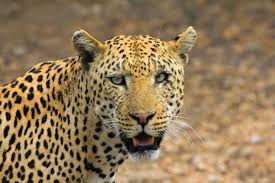 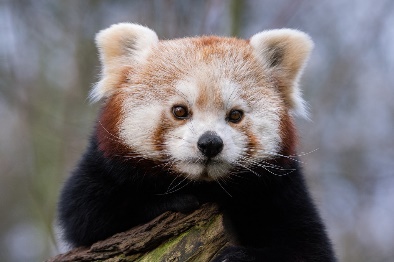 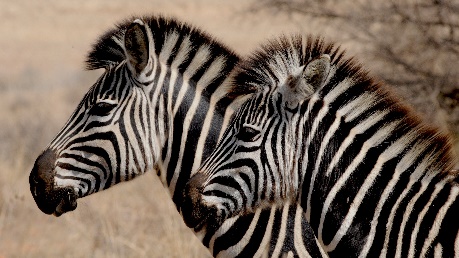 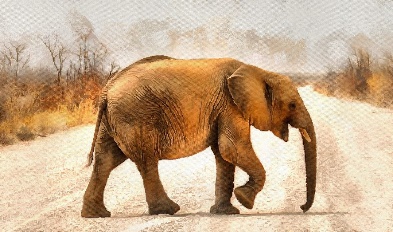 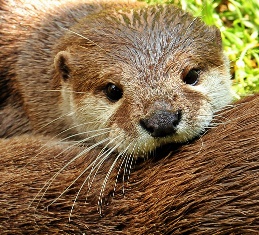 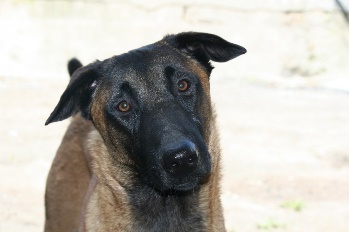 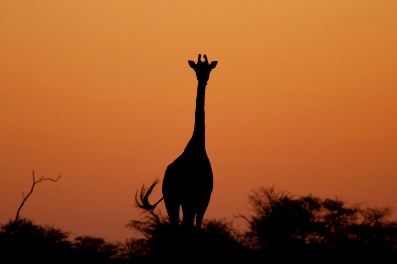 Pre-AssessmentPre-AssessmentPost-AssessmentTemplatesTemplatesInsert text from external sourceInsert text from external sourceFormat page background elementsFormat page background elementsHyperlinksHyperlinksSpell check and autocorrectSpell check and autocorrectSortingSortingPrint Screen & Screen ShotPrint Screen & Screen ShotPicture EffectsPicture EffectsConfigure repeating row headerConfigure repeating row headerPicture Styles & EffectsPicture styles & EffectsPosition objectsPosition objectsSpell CheckScreenshotEven within breds there's enormous variety in the way a dog axts and reacts to the world around him. Those differenes can be due to how much he was handled as a youngster, how well he was traned after bringing him home, and of course the genetic luq of the draw. In the end, your dog's preferences and personly are as individual as you are--and if you can accept that your bound to enjoy each other.